100- летний юбилей  Кузнецовой  Прасковьи Ануфриевны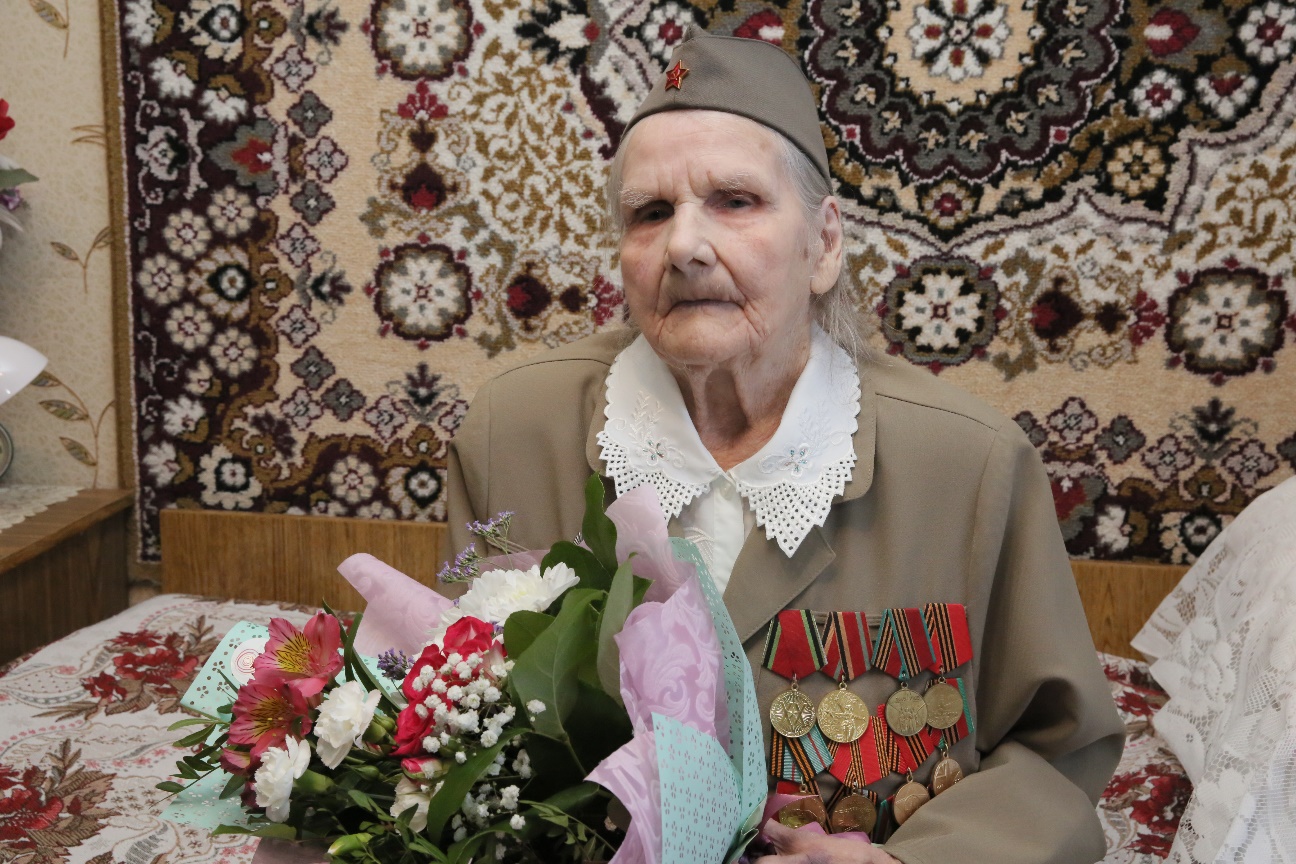 3 января  2020 года председатель профсоюзного комитета УЗ «Жлобинская ЦРБ» Толканица Р.В.   и заместитель  главного  врача по МОНР Малиновский Е.Л. чествовали со 100-летним юбилеем  участницу Великой Отечественной войны, бывшую  медицинскую  сестру  Кузнецову Прасковью Ануфриевну.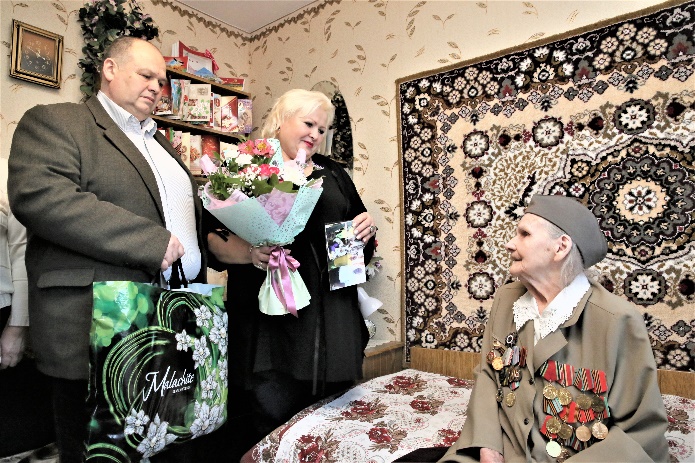 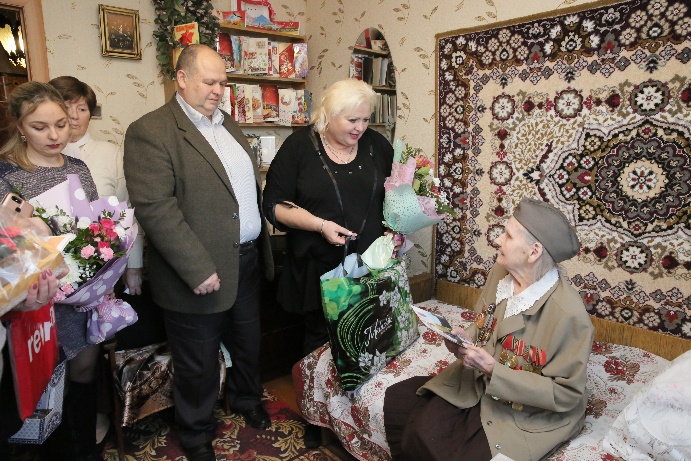  К поздравлениям также присоединились  представители  управления  по труду, занятости и социальной защите Жлобинского райисполкома, территориального  центра социального обслуживания населения Жлобинского  района, Жлобинской районной организации общественного  объединения «Белорусский союз  женщин», Жлобинской районной организации общественного  объединения ветеранов.2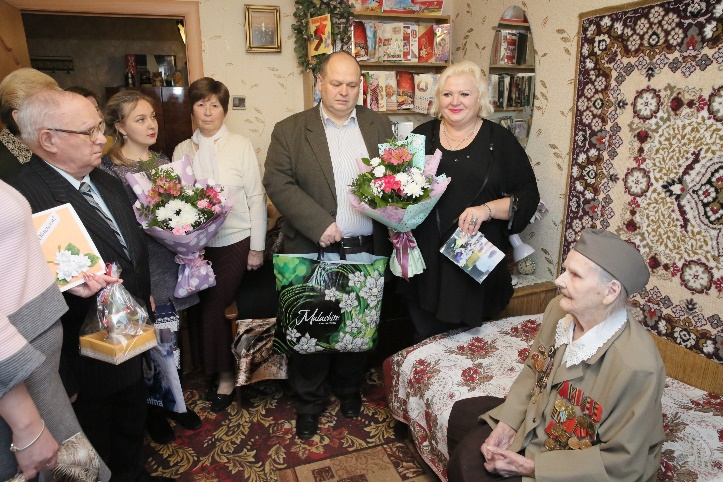 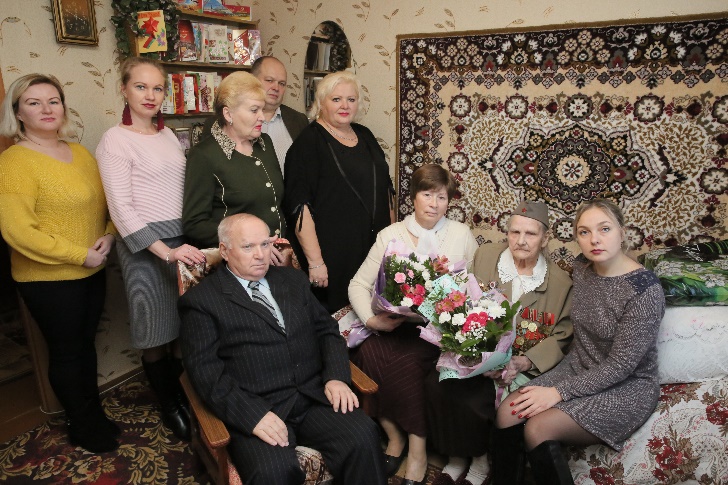 Председатель  профсоюзного комитета                                        Р.В.Толканица